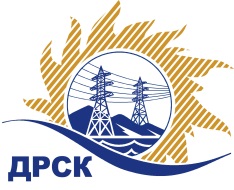 Акционерное Общество«Дальневосточная распределительная сетевая  компания»Протокол заседания Закупочной комиссии по вскрытию поступивших конвертовг. БлаговещенскСпособ и предмет закупки: открытый электронный запрос предложений: «Масла и смазки для автомобильной и спец.техники» Закупка 255	Планируемая стоимость закупки в соответствии с ГКПЗ: 8 686 887,10 руб. без учета НДС.ПРИСУТСТВОВАЛИ:Три член постоянно действующей Закупочной комиссии АО «ДРСК» 2 уровняИнформация о результатах вскрытия конвертов:В ходе проведения запроса предложений было получено 4 предложения, конверты с которыми были размещены в электронном виде на Торговой площадке Системы www.b2b-energo.ru.Вскрытие конвертов было осуществлено в электронном сейфе организатора запроса предложений на Торговой площадке Системы www.b2b-energo.ru автоматически.Дата и время начала процедуры вскрытия конвертов с предложениями участников:09:28  22.12.2015Место проведения процедуры вскрытия конвертов с предложениями участников:Торговая площадка Системы www.b2b-energo.ruВ конвертах обнаружены предложения следующих участников запроса предложений:Ответственный секретарь Закупочной комиссии 2 уровня АО «ДРСК»	М.Г. ЕлисееваИсп.Терёшкина Г.М.№ 190МЭ-В22.12.2015Наименование участника и его адресПредмет заявки на участие в запросе предложений1ООО "Импорт Лубрикантс" (680031, Россия, Хабаровский край, г. Хабаровск, ул. Карла Маркса, д. 203, корп. В)Предложение, подано 21.12.2015 в 09:31
Цена: 8 351 600,00 руб. (цена без НДС: 7 077 627,12 руб.)2ООО "ЯКУТСКОЕ ОТДЕЛЕНИЕ ЮУМК" (677008, Россия, Республика Саха, г. Якутск, Хатын-Юряхское ш. 6 км., д. 116)Предложение, подано 21.12.2015 в 09:53
Цена: 8 401 600,65 руб. (цена без НДС: 7 120 000,55 руб.)3ООО "ТехноКомплекс" (680006, Россия, Хабаровский край, г. Хабаровск, ул. Индустриальная, д. 19, кв. 1)Предложение: предложение на закупку №255_Масла и смазки для автомобильной и спец.техники, подано 21.12.2015 в 08:37
Цена: 8 991 536,07 руб. (цена без НДС: 7 619 945,82 руб.)4ИП Мельников Н.Н. (MAXINTER) (675016, Амурская обл., г. Благовещенск, ул. Богдана Хмельницкого, 77)Предложение, подано 16.12.2015 в 05:52
Цена: 10 246 520,20 руб. (цена без НДС: 8 683 491,69 руб.)